During the Middle Ages, diagnosis was also influenced by astrology. Medical charts informed physicians what not to do for people born under a certain start sign.History Learning Site: Medicine in the Middle Ageshttp://www.historylearningsite.co.uk/http://www.historylearningsite.co.uk/medicine_in_the_middle_ages.htm  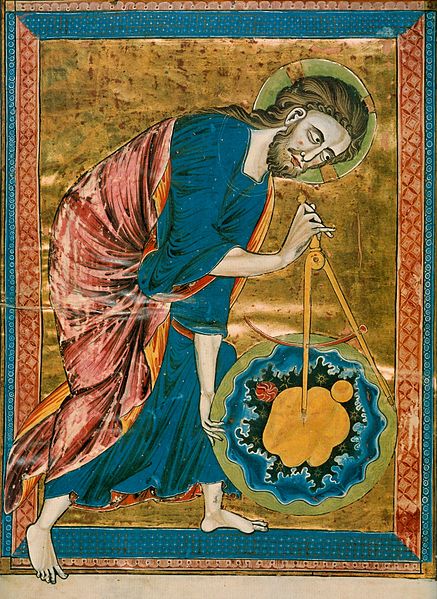 Science, and particularly geometry and astronomy/astrology, was linked directly to the divine for most medieval scholars. The compass in this 13th century manuscript is a symbol of God's act of Creation. God has created the universe after geometric and harmonic principles, to seek these principles was therefore to seek and worship God.Title: God as Architect/Builder/Geometer/CraftsmanFrom: The Frontispiece of Bible MoraliseeStyle: GothicDate: mid-13th C.Location: FranceCodex Vindobonensis 2554 (French, ca. 1250), in the Österreichische Nationalbibliothek.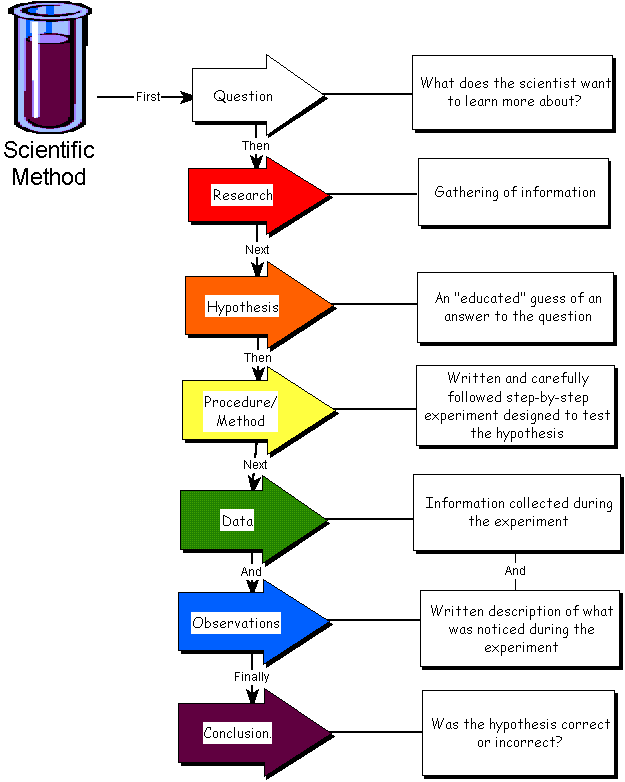 AriesAvoid incisions in the head and face and cut no vein in the head.TaurusAvoid incisions in the neck and throat and cut no veins there.GeminiAvoid incisions in the shoulders, arms or hands and cut no vein.CancerAvoid incisions in the breasts, sides, stomach and lungs and cut no vein that goes to the spleen.LeoAvoid incisions of the nerves, lesions of the sides and bones, and do not cut the back either by opening and bleeding.VirgoAvoid opening a wound in the belly and in the internal parts.LibraAvoid opening wounds in the umbellicus and parts of the belly and do not open a vein in the back or do cupping.ScorpioAvoid cutting the testicles and anus.SagittariusAvoid incisions in the thighs and fingers and do not cut blemishes and growths.CapricornAvoid cutting the knees or the veins and sinews in these places.AquariusAvoid cutting the knees or the veins and veins in these places.PiscesAvoid cutting the feet.